Incoming routine for Pre Sea Course students(to be filled in by hostel warden)Remark, if any by warden : _________________________________________(Handed over incoming form to above student for further action)Date	and	Signature of warden:  ____________________________Course instructor__________________       CAS Attendance in charge :Store in charge;______________   Galley in charge:__________________       Laundry in charge___________   HOD Deck _________________                   HOD Engineering______________     Course in charge :    _______________       Head of Institute;_______________Submitted to the admin office at _________ on __________   by me:Student name signature with date : _____________________________Ashish Kumar CAS in charge : ___________________________________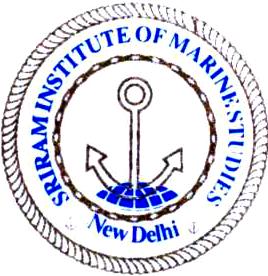        Sriram Institute of Marine Studies Approved by the DG Shipping, Ministry of Shipping, Govt. of India. Affiliated to Indian Maritime University Chennai, Certified ISO 9001:2015 By Indian Register of Shipping {IRS} MTI Unique id : 101005Serial NoDate and dayName of studentDate of birthCourseBatch January 2022Time of reportingDate of reportingAllotted  in hostel